PENGARUH TINGKAT PELAYANAN TERHADAP TINGKAT KEPUASAN DONATUR DOMPET PEDULI UMAT DAARUT TAUHIID PALEMBANG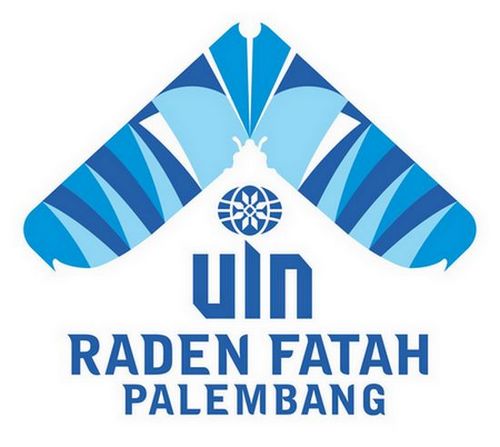 SKRIPSIDiajukan kepada Fakultas Ekonomi dan Bisnis Islam UIN Raden Fatah untuk Memenuhi Salah satu Syarat guna Memperoleh Gelar Sarjana Ekonomi Islam (S.E.I)Disusun Oleh:Angga Putra11190703PROGRAM STUDI EKONOMI ISLAMFAKULTAS EKONOMI DAN BISNIS ISLAM UNIVERSITAS ISLAM NEGERI RADEN FATAHPALEMBANG2015